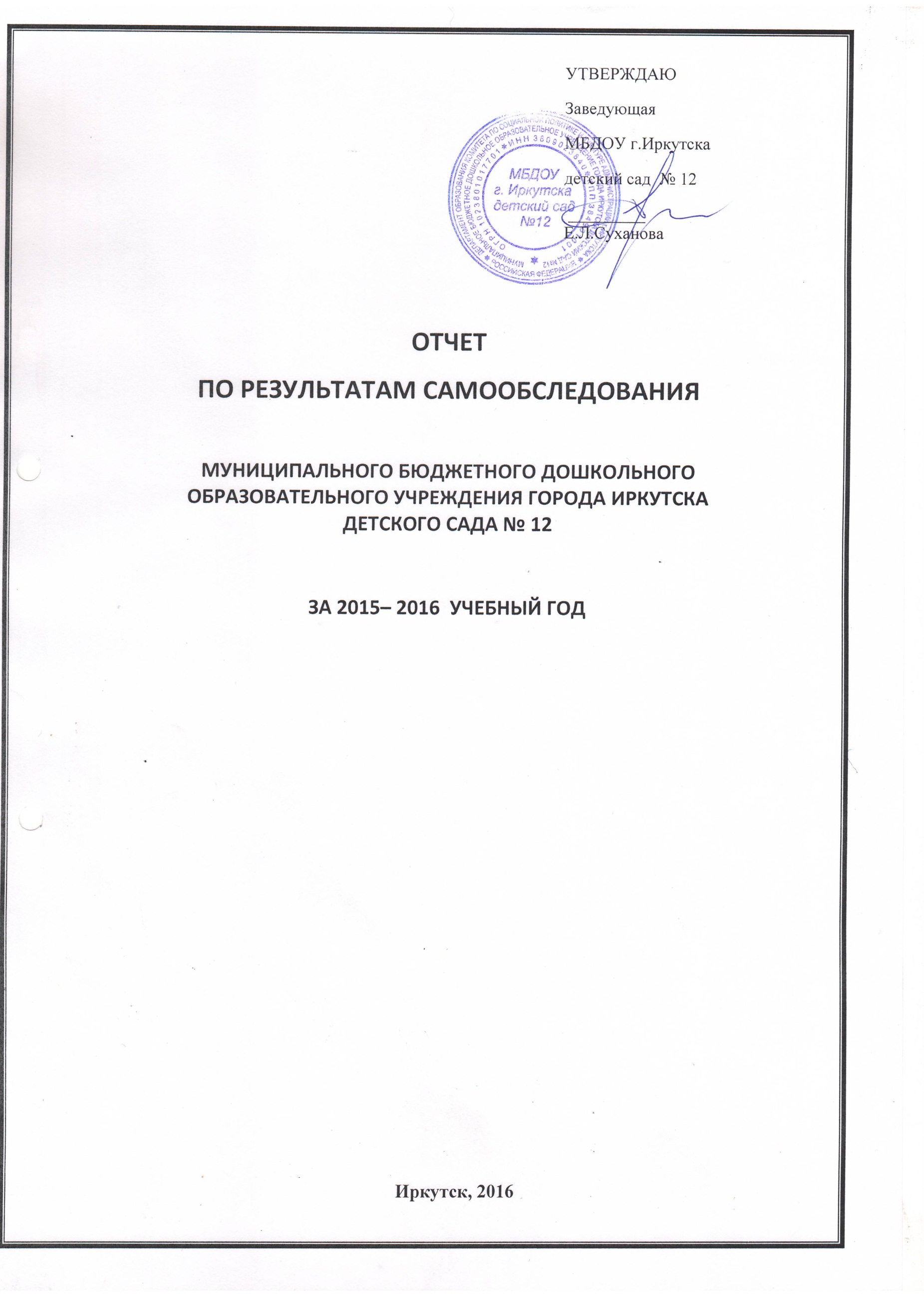 Введение, организационно-правовое обеспечение деятельности         Настоящий отчет подготовлен по результатам проведения самообследования, согласно требованиям федерального законодательства, которое обязывает образовательные организации ежегодно осуществлять процедуру самообследования и размещать соответствующий отчет на сайте организации (статья 28 Федерального закона от 29 декабря 2012 г. № 273-ФЗ «Об образовании в Российской Федерации (с изменениями и дополнениями)).          Самобследование проводилось в соответствии с требованиями:-  Приказа Министерства образования и науки РФ от 14 июня 2013 г. № 462 «Об утверждении Порядка проведения самообследования образовательной организацией» и от 10 декабря 2013 г. -  Приказа № 1324 «Об утверждении показателей деятельности образовательной организации, подлежащей самообследованию». -  Постановления Правительства Российской Федерации от 05.08.2013 г. № 662 «Об осуществлении мониторинга системы образования»;Цель самообследования: -  обеспечение доступности и открытости информации о деятельности  МБДОУ г.Иркутска детского сада № 12.Сроки проведения самообследования -  с 06.06.2016 г по 20.06.2016 г. Форма проведения самообследования – отчет, включающий аналитическую часть и результаты анализа показателей деятельности детского сада. Общая характеристика образовательной организацииМуниципальное бюджетное дошкольное образовательное учреждение г. Иркутска детский сад   № 12  функционирует с 1934г., расположено по адресу: 664009, г. Иркутск, ул. Советская, 119 «А», т. 27-12-18.Соответствие нормативно-правовой документации:Устав  зарегистрирован  20.04.2015 года;Лицензия на осуществление образовательной деятельности: регистрационный номер 8132, серия 38ЛО1 №0002532 от 20.07.2015 г. выдана службой по контролю и надзору в сфере образования Иркутской области. Санитарно-эпидемиологическое заключение на образовательную деятельность  №38.ИЦ.06.000340.04.12 выдано федеральной службой по надзору в сфере защиты прав потребителей и благополучия человека по Иркутской области 04.04.2012 года.Лицензия на осуществление медицинской деятельности в МБДОУ г. Иркутска детский сад №12, находящийся по адресу ул. Советская, 119 «А»,  выдана ОГБУЗ «Иркутская  городская поликлиника №15»: серия ЛО-38-01002064  5 от 30.03.2015г. выдана Министерством здравоохранения Иркутской области.Свидетельство о государственной регистрации права на оперативное управление от                  04.06.2015 г. №38-38-01/007/2010-699;  Свидетельство о государственной регистрации права от 26.05.2016 г.  № 338-38/001-38/001/007/2016-7442/1 на бессрочное пользование земельным участком;Контингент воспитанниковСистема управления организации.Управление МБДОУ осуществляется в соответствии с Законом Российской Федерации "Об образовании" и Уставом детского сада на принципах    демократичности, открытости, приоритета общечеловеческих ценностей, охраны жизни и здоровья, свободного развития личности. Управляющая система состоитВзаимосвязь всех участников  педагогического процесса: администрации, педагогов, родителей детей, контроля качества образования, способствует повышению эффективности управления.  Общественный контроль в управлении образовательным учреждением позволяет удерживать стабильно высокие результаты удовлетворённости родителей качеством предоставляемых образовательных услуг.Проанализировав анкеты по выявлению степени удовлетворённости родителей качеством предоставления образовательных услуг, пришли к  выводу, что наиболее низкие показатели по следующим направлениям:- степень информатизации образовательного процесса 83 %,- подготовка выпускников к продолжению учёбы 84%,  Родителям наших воспитанников нравится комфортная обстановка и безопасность в детском саду 98%, состояние помещений 95%, качество обучения 97%, профессионализм педагогических кадров 97%, качество питания 96%, престиж учреждения 95%. Сравнительный уровень удовлетворённости родителей эффективностью и качеством процесса воспитания: 2013 – 2014 уч. г. – 89%, 2014 – 2015 уч. г. – 91%.2015 – 2016 уч. г. – 93%.Вывод: действующая организационно-управленческая структура позволяет оптимизировать управление, включить в пространство управленческой деятельности значительное число педагогов и родителей (законных представителей).   Материально-техническая база МБДОУ.       МБДОУ  г.Иркутска детский сад №12  размещено в двухэтажном здании. Общая площадь 1095,3 кв.м. Общая площадь земельного участка составляет 5449.00 кв.м.       Территория МБДОУ ограждена забором и озеленена, оборудована наружным освещением.  Мусорный бак расположен за территорией в соответствии с требованиями СанПиН. Территория позволяет организовать для игровой деятельности 6 прогулочных участков, одну оборудованную спортивную площадку площадью, огород и цветники. Игровые площадки имеют теневые навесы, песочницы, малые металлические архитектурные формы.       Здание учреждения кирпичное, 1912 года постройки. В здании 2 этажа, имеется центральное отопление, подведены вода и канализация, оснащено сантехническим оборудованием. Крыша  и подвальное помещение требуют капитального ремонта. Здание отвечает требованиям СанПиН и пожарной безопасности. Состояние удовлетворительное. В учреждении имеется музыкально-физкультурный  зал, кабинет логопеда, медицинский, методический, заведующего, размещается 6 групповых помещений - с игровыми комнатами, спальнями,  приемными, туалетными. Группы полностью оснащены детской мебелью в соответствии с возрастом и требованиям СанПиН, шкафами для учебно-методических и раздаточных материалов, рабочими столами и стульями для педагогов. В каждой группе имеются материалы и  оборудование для поддержания санитарного состояния групп.                  Оснащение предметно-пространственной развивающей среды соответствует возрасту детей и ФГОС ДО. Для создания уюта и комфорта в детском саду во всех возрастных группах создана предметно-развивающая среда, которая соответствует современным требованиям стандарта дошкольного образования:  игрушки, методические пособия, книги, настольные игры. В каждой группе имеются уголки природы с комнатными растениями согласно возрасту детей, где воспитанники МБДОУ имеют возможность учиться ухаживать за растениями и наблюдать за ними. Предметно-пространственная организация групповых комнат обеспечивает выбор детьми центра для организации своей свободной деятельности: - центр игры – сюжетно-ролевой и развивающие игры;- центр экспериментирования;- центр для художественного творчества;- центр уголок художественной литературы;- музыкальный центр;- центр здоровья (двигательной активности);- центр воды и песка (в группах младшего возраста).     Наличие в ДОУ и состояние информационно-коммуникативных средств, их количество: (компьютеры – 4, ноутбук -2, проектор - 2, экран - 1,  принтер – 4, ксерокс - 2, телевизор – 1, DVD проигрыватель - 1, видеомагнитофон – 1, музыкальный центр – 2, магнитофоны – 5, интерактивная доска - 1).       Музыкальный  зал совмещен с физкультурным, находится на втором этаже учреждения  и полностью оборудован  инвентарем. Имеются фортепиано, музыкальный центр, мультимедийное оборудование, детские музыкальные инструменты,  фонотека,  костюмы, декорации,  спортивное оборудование (скакалки, мячи, обручи, дуги, маты, тренажеры, шведская стенка, гимнастические скамейки, разнообразные модули, и т.д.). Требуется пополнение детскими тренажерами.              Методический кабинет находится на  втором  этаже и полностью оборудован. Имеется библиотека методической литературы и периодических изданий, детская художественная литература,   компьютер  с доступом в интернет, демонстрационные материалы. Имеется паспорт методического кабинета. Состояние удовлетворительное, функционирует с целью организации методической работы с педагогами, развития их профессионального уровня, просветительской, разъяснительной работы с родителями по вопросам воспитания и развития детей, проводятся  консультации. Требуется обновление и пополнение методической литературы.               Для работы психолога в методическом кабинете выделена зона, имеется компьютер с выходом в интернет, оргтехника, ковер, столы, стулья, песочный стол, стеллажи, дидактические пособия и демонстрационные материалы, методическая литература.             Кабинет логопеда находится на втором этаже, оснащен всем необходимым материалом и  инвентарем: столами, стульчиками, шкафами, ноутбуком. Программно-методические материалы соответствуют  возрастным особенностям, учитывают речевые заключения детей, планируются с учетом ФГОС ДО. Имеется паспорт кабинета.          Медицинский кабинет находится на первом  этаже, полностью оборудован необходимым инвентарем и медикаментами: имеются весы, ростомер, холодильник 2 шт., бактерицидная лампа, тонометр, шкафы для медикаментов, весь необходимый инвентарь для работы медсестры. Медсестра проводит  осмотр детей, антропометрию, консультативно-просветительскую работу с родителями и сотрудниками. Требуется приобрести недостающее  медицинское оборудование.           Кабинет заведующей находится на втором этаже, оснащен необходимым инвентарем. В кабинете заведующего проходят индивидуальные консультации, беседы с педагогическим, медицинским, обслуживающим персоналом и родителями с целью создания благоприятного психо-эмоционального климата для сотрудников и родителей.         На лестничных пролетах МБДОУ оборудованы  выставки детских творческих работ; информационные стенды для родителей.         Пищеблок находится на 1этаже со складским помещением. Проведена реконструкция пищеблока в 2013году. Полностью заменена электропроводка. Состояние удовлетворительное. Оснащен современным технологическим оборудованием: имеется  2 электрические плиты, духовой  шкаф, достаточно  холодильного оборудования, электро - мясорубка, 2 протирочно - резательные машины, картофелечистка, весы - 2 шт., электрическая сковорода.        Прачечная находится в подвальном помещении.   Требует капитального ремонта. Имеется 2 стиральные машины-автоматы, 2 утюга,   ванна для грязного белья.      Овощехранилище находится в подвальном помещении, приспособлено для хранения овощей. Состояние удовлетворительное.      На территории МБДОУ оборудовано 6 участков с прогулочными  верандами.  На всех участках имеются теневые навесы с зонами отдыха, зеленые насаждения, разбиты цветники, игровое оборудование (домики, мостики, горки, песочницы с тентами) в соответствии с возрастом и требованиями СанПиН. На территории МБДОУ проводятся ежедневные  прогулки,  игровая деятельность, досуги, праздники, развлечения, НОД по физическому развитию.          Спортивная площадка имеет песчаную поверхность, бумы, шведскую стенку, турники, баскетбольное кольцо. Требуется пополнение оборудования.Выводы: Состояние материально - технической базы МБДОУ соответствует педагогическим требованиям современного уровня образования, требованиям техники безопасности, санитарно–гигиеническим нормам, физиологии детей, принципам функционального комфорта. Позволяет педагогам проводить образовательный процесс на должном уровне.          Анализ кадрового обеспеченияДошкольное образовательное учреждение укомплектовано педагогическими кадрами на 93%. Педагогический процесс осуществляют 14 педагогов, в том числе   инструктор по физической культуре, педагог-психолог, учитель-логопед, музыкальный руководитель.  Доля педагогов МБДОУ, имеющих базовое образование (педагогическое дошкольное) 78,6%, 1 человек (7,1%) прошел курсы переподготовки по направлению подготовки «Педагогика профессионального образования (дошкольное образование)», 2 педагога является молодыми специалистами – первый и третий  год работы.  Аттестация педагогического коллектива:Курсы повышения квалификацииПовышение квалификации педагогов проходит через сложившуюся в МБДОУ    систему методической работы: педагогические советы, семинары, консультации, самообразование. Действует «Школа молодого педагога» по вопросам использования развивающих методов и приемов работы с детьми дошкольного возраста. В дошкольном учреждении  обеспечивается своевременная профессиональная    переподготовка и повышение квалификации специалистов на базе ИИПКРО, ИРО, ВСГАО, ЦИМПО.		Вывод: коллектив ДОУ работоспособный, профессиональный, стабильный, имеет достаточный практический опыт, но в связи с тем, что каждый год по разным причинам педагогический коллектив пополняется новыми сотрудниками, количество педагогов с квалификационными категориями сокращается. Следует продолжать повышать квалификацию педагогов, в  соответствии с новыми требованиями;   14,3 % педагогов необходимо пройти курсы повышения квалификации, совершенствовать систему самообразования.   Продолжать мотивировать  воспитателей  на  повышение квалификации путем прохождения аттестации.Организация процесса обученияОбразовательный процесс осуществляется по двум режимам - с учетом теплого и холодного периода года.             Основные формы организации образовательного процесса:совместная деятельность взрослого и воспитанников в рамках непосредственно образовательной деятельности по освоению основной общеобразовательной программы и при проведении режимных моментов; самостоятельная деятельность воспитанников.       Непосредственная образовательная деятельность (далее НОД) ведется по подгруппам.        Образовательный процесс строится на адекватных возрасту формах работы с детьми, при этом  основной формой и ведущим  видом деятельности является  игра.        Образовательная деятельность с детьми строится с учётом индивидуальных особенностей детей и их способностей. Выявление и развитие способностей воспитанников осуществляется в любых формах образовательного процесса.       При организации образовательного процесса учитываются национально-культурные, климатические условия.       В работе с детьми педагоги используют образовательные технологии деятельностного типа: развивающего обучения, проблемного обучения, проектную деятельность.      Общий объем  обязательной части программы  составляет не менее 80% времени и рассчитан в соответствии с возрастом воспитанников, основными направлениями их развития, спецификой дошкольного образования и включает время, отведенное на: образовательную деятельность, осуществляемую в процессе организации различных видов детской деятельности; -образовательную деятельность, осуществляемую в ходе режимных моментов;- самостоятельную  деятельность; - взаимодействие с семьями детей. Недельная образовательная нагрузка составляет:В группах общеразвивающей направленности:во второй младшей группе (3-4 года) –   2 часа 45 мин. в неделю, продолжительность непрерывной образовательной деятельности 15 минут;в средней группе (4-5 лет) –  4 часа в неделю, продолжительность непрерывной  образовательной деятельности   20 минут;в старшей группе (5-6 лет) -   6 часов 15 мин. в неделю, продолжительность непрерывной образовательной деятельности 25 минут;в подготовительной группе (6-7 лет) - 8 часов 30 мин. в неделю, продолжительность непрерывной образовательной деятельности 30 минут.В группах компенсирующей направленности детей с тяжёлыми нарушениями речи: -в старшей группе (5- 6 лет) -  5 часов 50 мин. в неделю, продолжительность непрерывной образовательной деятельности 25 минут;в подготовительной группе (6-7 лет) -7 часов 05 мин. в неделю, продолжительность непрерывной образовательной деятельности 25 минут.Вывод: Режим деятельности МБДОУ является гибким и строится в зависимости от социального заказа родителей, наличия специалистов, педагогов, медицинского работника. Количество и продолжительность образовательной деятельности, устанавливаются в соответствии с санитарно-гигиеническими нормами и требованиями и несут положительную динамику в развитие воспитанников. Анализ   образовательной деятельности 	Педагогический коллектив дошкольного учреждения осуществляет свою деятельность по основной общеобразовательной программы дошкольного образования, разработанной в соответствии с федеральным  государственным  образовательным  стандартом, по адаптированной основной общеобразовательной программе дошкольного образования для детей с тяжелыми нарушениями речи. Программа принята на педагогическом совете 28.08.2015г 	В Программе отражено базисное содержание образования детей раннего и дошкольного возрастов (от 1,5 до 7 лет), обеспечивающее полноценное, разностороннее развитие ребенка до уровня, соответствующего возрастным возможностям и требованиям современного общества. Программа предусматривает обогащение детского развития, взаимосвязь всех его сторон. Программа задает основополагающие принципы, цели и задачи воспитания детей дошкольного возраста, создавая простор для творческого использования различных дополнительных программ, педагогических технологий.  Содержание программы представлено по пяти образовательным областям, заданным ФГОС ДО: социально-коммуникативное, познавательное, речевое, художественно-эстетическое и физическое развитие. В каждой образовательной области сформулированы общая направленность, которая относится ко всем возрастам, и по сути дела задает конечную результативность (к 6-7 годам), а образовательные задачи и содержание образовательной работы по реализации этой общей направленности отнесены к возрастам детей. Целевая направленность соответствует характеристикам образовательных областей, заданных ФГОС ДО.Программа: соответствует принципу развивающего образования, целью которого является развитие ребенка; сочетает принципы научной обоснованности и практической применимости; обеспечивает единство воспитательных, развивающих и обучающих целей и задач процесса образования детей дошкольного возраста, в процессе реализации которых формируются такие знания, умения и навыки, которые имеют непосредственное отношение к развитию детей дошкольного возраста; строится с учетом принципа интеграции образовательных областей в соответствии с возрастными возможностями и особенностями воспитанников, спецификой и возможностями образовательных областей; основывается на комплексно-тематическом принципе построения образовательного процесса; предусматривает решение программных образовательных задач в совместной деятельности взрослого и детей и самостоятельной деятельности детей не только в рамках непосредственно образовательной деятельности, но и при проведении режимных моментов в соответствии со спецификой дошкольного образования;  В педагогическом процессе ДОУ используются парциальные программы:   Байкал-жемчужина Сибири: педагогические технологии образовательной деятельности с детьми.  Парциальная образовательная программаМузыкальное воспитание: «Учусь творить.  «Элементарноемузицирование  с дошкольниками: речь, музыка, движения» Т.Э. Тютюнникова, М-2004г.Программа по музыкальному воспитанию детей дошкольного возраста «Ладушки» авторы:  И.А. Каплунова, И.М.  Новоскольцева.«Программа развития речи детей дошкольного возраста в детском саду» под   редакцией О. С. УшаковойПрограмма дошкольного образования «Основы безопасности детей дошкольного   возраста» под редакцией Н. Н.Авдеевой, О. Л. Князевой, Р. Б. Стеркиной«Звук – волшебник». Автор Н.Т. Девятова, Линки – Пресс Москва, 2006Программа психологического сопровождения дошкольника при подготовке к  школьному обучению. Автор Т.В. Ананьев СПб.: «ДЕТСТВО-ПРЕСС», 2011.Программа эмоционального развития детей дошкольного и младшего школьного возраста «Удивляюсь, злюсь, боюсь, хвастаюсь и радуюсь» С.В. Крюкова, Н.П. Слободняк.	Реализация  этого комплекса программ в настоящее время позволяет эффективно решать поставленные перед ДОУ задачи. 	Важным компонентом в образовательном процессе ДОУ является коррекционно-развивающее обучение и воспитание, позволяющие решать задачи своевременной эффективной помощи детям с ограниченными возможностями здоровья. С целью оказания помощи детям в возрасте 5-7 лет, имеющим тяжелые нарушения речи, в ДОУ функционирует группа компенсирующей направленности для детей с ТНР. Основные ориентиры коррекционной деятельности: устранение речевого дефекта и предупреждение возможных трудностей в усвоении школьной программы, обусловленных речевым недоразвитием. Цель коррекционного обучения: коррекция звуковой стороны, грамматического строя и фонематического недоразвития речи, воспитание у детей правильной, четкой, выразительной речи с соответствующим возрасту словарным запасом и уровнем развития связной речи с помощью специальных логопедических приемов и методов, подготовка воспитанников к обучению грамоте.	Результаты освоения образовательной программы воспитанниками	Согласно требованиям ФГОС ДО результаты освоения Программы сформулированы в виде целевых ориентиров, которые представляют собой возрастной портрет ребенка на конец раннего и конец дошкольного детства. Согласно ФГОС ДО целевые ориентиры не подлежат непосредственной оценке, в том числе и в виде педагогической диагностики (мониторинга), а освоение Программы не сопровождается проведением промежуточных аттестаций и итоговой аттестации воспитанников. Оценку особенностей развития детей и усвоения ими программы проводит воспитатель группы в рамках педагогической диагностики. 	Достижения детьми планируемых результатов освоения Программы показали, что уровень физического, познавательного, речевого, художественно-эстетического, социально-коммуникативного развития соответствует целевым ориентирам дошкольного детства.В детском саду  функционировали две подготовительные к школе группы «Солнышко» ТНР  и  группа общеразвивающей направленности «Бабочки».   Готовность ребенка к школьному обучению   включает в себя     физическую, интеллектуальную и личностную готовность. Хорошая  подготовка  будущего первоклассника позволяет обеспечить преемственность между ДОУ и школой,  для успешного обучения ребёнка в школе. С детьми подготовительных к школе групп проводилось два диагностических обследования педагогом-психологом. на предмет готовности к школьному обучению по методике психологической оценки готовности к началу школьного обучения  авторов к.пс.н Н.Я. Семаго, к.пс.н М.М. Семаго.  Заполнялась «Карта-характеристика готовности ребенка», при этом использовалась «Программа психологического сопровождения дошкольника при подготовке к школьному обучению» Т.В. Ананьева.    По данным диагностики готовности выпускников подготовительной группы к обучению к школе, проведенной в мае 2016 года,  высокий и средний уровни в сумме составляют 100%, что является  хорошим показателем. У выпускников  сформированы   предпосылки к учебной деятельности: умение работать в соответствии с инструкцией, самостоятельно действовать по образцу и осуществлять контроль,  вовремя остановиться при выполнении того или иного задания  и переключиться на выполнение другого. В учреждении  сложилась система сотрудничества со школами, позволяющая  родителям детей подготовительных групп общаться с учителями начальных классов. В течение года были проведены  родительские собрания по темам: «Будущий первоклассник», «Вместе с ребенком готовимся идти в школу», на которых раскрывалось понятие «готовность к школьному обучению», основные его составляющие, а также давались рекомендации по развитию у дошкольников необходимых школьно-значимых функций, учителем начальных классов были обозначены общие требования к первокласснику.  Вывод:  В результате правильно построенного образовательного процесса, созданных    условий,   дошкольное учреждение успешно  подготавливает воспитанников к школьному обучению. Следует активизировать работу по преемственности детского сада и школы  в форме социального партнерства, продолжать информировать родителей об условиях школьного обучения.Учебно-методическое, библиотечно-информационное обеспечениеВ ДОУ имеется необходимое методическое обеспечение: программы, методические пособия, дидактический материал. Для обеспечения  образовательной деятельности в ДОУ в доступности: учебная, учебно-методическая,   художественная литература и учебно-наглядные пособия. К учебному году фонд пополнился современной методической литературой, наглядными пособиями по различным образовательным областям программы, приобретен наглядный и демонстрационный материал. В помощь воспитателю разработаны методические рекомендации по организации педагогической деятельности в рамках Федеральных государственных образовательных стандартов. В детском саду  имеются  технические и коммуникативные  ресурсы: игрушки  и игровые предметы, дидактические  игры, демонстрационный и раздаточный материал, репродукции картин и дидактических картинок, пианино, наборы музыкальных инструментов, диски с записями музыки различных жанров, музыкальных сказок, музыкально - дидактические игры,   записи музыки логоритмических разминок, различных видов утренней гимнастики и физкультурных занятий.  Библиотечное обеспечение включает в себя – подборку книг художественной литературы, энциклопедий про природу и по художественному творчеству. В каждой группе в наличии достаточное количество художественной литературой соответствующей возрастным особенностям воспитанников.Информационное обеспечение образовательного процесса ДОУ включает: наличие официального сайта ДОУ в сети Интернет, информационные стенды в группах и на лестницах. Данные формы информирования используются с целью взаимодействия между участниками образовательного процесса (педагоги, родители, дети), обеспечения открытости и доступности информации о деятельности дошкольного образовательного учреждения. С целью осуществления взаимодействия ДОУ с органами, осуществляющими управление в сфере образования, с другими учреждениями и организациями, подключен Интернет, активно используется электронная почта, сайт.Эффективность использования сайта: размещение на сайте ДОУ информационных материалов о деятельности учреждения для широкого информирования родителей (законных представителей). Обеспечение публичной отчетности о деятельности ДОУ. Размещение на сайте консультативных материалов специалистов ДОУ.Использование современных информационно-коммуникационных технологий в  образовательной деятельности: программное обеспечение имеющихся компьютеров позволяет работать с текстовыми редакторами, с Интернет ресурсами, фото, видео материалами и пр. Информационное обеспечение существенно облегчает процесс документооборота, составления отчётов, документов по различным видам деятельности ДОУ, проведения самообследования, самоанализа, мониторинга качества образования,  использование компьютера в образовательной работе с детьми. Образовательный процесс становится более содержательным, интересным, ИКТ позволяют использовать современные формы организации взаимодействия педагогов с детьми, родителями (законными представителями). Методическое обеспечение при использовании ИКТ направлено на оказание методической поддержки педагогам в использовании ИКТ, развитие их творческого потенциала. Так же возникает возможность участия педагогов в дистанционных конкурсах.Вывод: Учебно-методическое, библиотечное обеспечение составляет 85 %, информационное – 63%, что является достаточным уровнем, но не оптимальным. Необходимо приобрести нужное оборудование, доукомплектовать ДОУ методической литературой в соответствии с требованиями ФГОС ДО.Внутренняя система оценки качества образованияСистема внутренней оценки качества образования в ДОО формируется на основе локальных актов ДОУ, обеспечивающих нормативно-правовые основания реализации этой системы в соответствии с нормативно-правовыми документами Российской Федерации. Содержание процедуры внутренней системы оценки качества образования включает в себя:установление соответствия требованиям к психолого-педагогическим условиям реализации ООП ДО;установление соответствия требованиям к кадровым условиям реализации ООП ДО;установление соответствия требованиям к материально-техническим условиям реализации ООП ДО;установление соответствия требованиям к финансовым условиям реализации ООП ДО;установление соответствия требованиям к развивающей предметно-пространственной среде;По результатам проведения внутренней системы оценки качества образования, можно сделать следующие выводы: В структуре годового плана определены цели, задачи. Методы, способы и формы работы подвергаются корректировке, принимаются во внимание роль каждого педагога в реализации годового плана. Перспективное и комплексно-тематическое планирование за 2015-2016 уч. год осуществляется. Имеются приказы на проведение тематического контроля, подготовлены справки и приказы по итогам контроля, в соответствии с задачами годового плана.Финансовые условия реализации ООП ДО выполнены на  93%; соответствие требованиям к материально-техническим условиям реализации ООП ДО составляет 54,3% (нет дополнительных помещений для организации эффективного образовательного процесса, групповые комнаты не оборудованы видеоаппаратурой); кадровые условия составляют 73,3%, коллектив МБДОУ стабильный, все педагоги имеют специальное образование, квалификацию и опыт работы. Это даёт положительный результат в организации педагогической деятельности и улучшение качества образования и воспитания дошкольников.  Не все  работники имеют  квалификационную  категорию,   4 педагога не прошли курсы по ФГОС; требования к психолого-педагогическим условиям реализации ООП ДО, соответствуют 87,5% , педагоги не всегда используют проектный метод в своей работе, затрудняются выстроить траекторию индивидуального развития ребенка; оценка качества развивающей предметно-пространственной среды показала соответствие реализуемой программе и требованиям ФГОС ДО на 64%, трансформируемость и вариативность среды не полностью соответствует ФГОС.Исходя из выше изложенного, можно выделить задачи, требующие решения в следующем учебном году:Повышение квалификации, профессионального мастерства педагогических кадров, ориентированных на применение новых педагогических и информационных технологий с целью развития индивидуальных способностей и творческого потенциала каждого ребенка.Внедрение информационных технологий в воспитательно-образовательный процессПродолжить работу по обновлению развивающей предметно-пространственной среды, способствующей способствующей полноценному развитию детей с учетом их потребностей и интересов Создать условия для  удовлетворения потребностей детей и родителей в получении дополнительных образовательных услуг Самообследование деятельности МБДОУ г. Иркутска детский сад №12на 01.08.2016 годаАнализируя проведенное самообследование МБДОУ можно сделать следующие выводы:100 % воспитанников находятся на режиме 12 часового пребывания. При этом 90.3% обучаются по основой общеобразовательной программе дошкольного образования, а 9.7% по адаптированной программе (дети с тяжелым нарушением речи).Оздоровительная работа в ДОУ ведется  на хорошем уровне, чему есть подтверждение – численность пропущенных дней по болезни за год составила 10.4 дня.Педагогический коллектив укомплектован на 85% (педагогические кадры находятся в декретном отпуске, следственно прогноз на 2017-2018 год 100% укомплектованность пед.кадрами).Все педагоги имеют педагогическое образование. Низкий процент педагогов имеющих квалификационную категорию объясняется вновь принятыми работниками и молодыми специалистами (2чел). В ДОУ создан план по повышению квалификации и прохождению аттестации педагогами.В разрезе педагогического стажа и возрастного ценза видно, что коллектив опытный. Для молодых педагогов разрабатывается система новаторства.92.9 % педагогов прошли курсы повышения квалификации, планируется работа с вновь пришедшими педагогами на 2016-2017 год для прохождения курсов. Площадь помещений на 1 ребенка составляет 1.4 м.кв. при норме 2 м.кв., что говорит о переукомплектованности учреждения.Отсутствие свободных площадей не позволяет ввести дополнительные образовательные услуги.№ п/пГруппыВозраст воспитанниковНаполняемость групп1.Разновозрастная группа «Грибочки»от 2-4 лет292.II младшая группа «Подсолнушки»от 3 до 4лет343.Разновозрастная группа «Одуванчики»от 3 до 5лет324.Старшая группа «Ромашка»от 5 до 6 лет365.Разновозрастная группа «Бабочки»от 5 до 7 лет296.Подготовительная к школе группа «Солнышко» ТНРот 6 до 7 лет17177ОбразованиеОбразованиеОбразованиеГодвысшеесредне-специальное педагогическое        2013-20147 (50%)4 (28.6%)        2014-20159 (64,3%)5 (35,7%)2015-201610 (71,4%)4 (28,6%)ГодПедагогический стаж Педагогический стаж Педагогический стаж Педагогический стаж Педагогический стаж ГодДо 5 летДо10 летДо 15 летДо 20 летсвыше 20 лет2013-20145 (35,7%)1(7,1%)2 (14,3%)2(14,3%)4(28,6%)2014-20155 (35,7%)1 (7,1%)1 (7,1%)3 (21,5%)4 (28,6%)2015-20164 (28,6%)1 (7,1%)2 (14,3%)2 (14,3%)5 (35,7%)ГодВсего педагоговКвалификационная категория Квалификационная категория Квалификационная категория ГодВсего педагоговвысшаяперваявторая2013-2014141 (7,1%)4 (28,6%)1 (7,1%)2014-2015141 (7,1%)6 (42,9%)-2015-2016141 (7,1%)5 (35,7%)ГодКурсы повышения квалификации по профилю ИКТ компетенцияФГОС2013-20142 (14,3%) 2 (14,3%) 2 (14,3%) 2014-20153 (21,4%)   2 (7,1 %)6 (42,8%) 2015-20161 (7,1%)  -7 (50%)N п/пПоказателиЕдиница измерения1.Образовательная деятельность1.1Общая численность воспитанников, осваивающих образовательную программу дошкольного образования, в том числе:177человек1.1.1В режиме полного дня (8 - 12 часов)177человек1.1.2В режиме кратковременного пребывания (3 - 5 часов)-1.1.3В семейной дошкольной группе-1.1.4В форме семейного образования с психолого-педагогическим сопровождением на базе дошкольной образовательной организации-1.2Общая численность воспитанников в возрасте до 3 лет3 человек1.3Общая численность воспитанников в возрасте от 3 до 8 лет174 человек1.4Численность/удельный вес численности воспитанников в общей численности воспитанников, получающих услуги присмотра и ухода:177/100%1.4.1В режиме полного дня (8 - 12 часов)177/1001.4.2В режиме продленного дня (12 - 14 часов)-1.4.3В режиме круглосуточного пребывания-1.5Численность/удельный вес численности воспитанников с ограниченными возможностями здоровья в общей численности воспитанников, получающих услуги:-1.5.1По коррекции недостатков в физическом и (или) психическом развитии17/9,7%1.5.2По освоению образовательной программы дошкольного образования160/90,3%1.5.3По присмотру и уходу-1.6Средний показатель пропущенных дней при посещении дошкольной образовательной организации по болезни на одного воспитанника10.4 дней1.7Общая численность педагогических работников, в том числе:14 человек1.7.1Численность/удельный вес численности педагогических работников, имеющих высшее образование10 человек/71,4%1.7.2Численность/удельный вес численности педагогических работников, имеющих высшее образование педагогической направленности (профиля)8 человек/57,1%1.7.3Численность/удельный вес численности педагогических работников, имеющих среднее профессиональное образование4 человек/33,3%1.7.4Численность/удельный вес численности педагогических работников, имеющих среднее профессиональное образование педагогической направленности (профиля)3 человек/21,4%1.8Численность/удельный вес численности педагогических работников, которым по результатам аттестации присвоена квалификационная категория, в общей численности педагогических работников, в том числе:6 человек/42,9% 1.8.1Высшая1 человек/8,3%1.8.2Первая5 человек/41,7%1.9Численность/удельный вес численности педагогических работников в общей численности педагогических работников, педагогический стаж работы которых составляет:1.9.1До 5 лет4 человек/33,3%1.9.2Свыше 30 лет1 человек/8,3%1.10Численность/удельный вес численности педагогических работников в общей численности педагогических работников в возрасте до 30 лет3 человек/ 21,4%1.11Численность/удельный вес численности педагогических работников в общей численности педагогических работников в возрасте от 55 лет2 человек/14,3%1.12Численность/удельный вес численности педагогических и административно-хозяйственных работников, прошедших за последние 5 лет повышение квалификации/профессиональную переподготовку по профилю педагогической деятельности или иной осуществляемой в образовательной организации деятельности, в общей численности педагогических и административно-хозяйственных работников13 человек/92,9%1.13Численность/удельный вес численности педагогических и административно-хозяйственных работников, прошедших повышение квалификации по применению в образовательном процессе федеральных государственных образовательных стандартов в общей численности педагогических и административно-хозяйственных работников13 человек/92,9%1.14Соотношение «педагогический работник/воспитанник» в дошкольной образовательной организации14 человек/177 человек1.15Наличие в образовательной организации следующих педагогических работников:1.15.1Музыкального руководителяДа 1.15.2Инструктора по физической культуреДа 1.15.3Учителя-логопедаДа 1.15.4Логопеда-1.15.5Учителя-дефектолога-1.15.6Педагога-психологаДа2.Инфраструктура2.1Общая площадь помещений, в которых осуществляется образовательная деятельность, в расчете на одного воспитанника1,4 кв. м2.2Площадь помещений для организации дополнительных видов деятельности воспитанников-2.3Наличие  музыкально - физкультурного залаДа 2.4Наличие прогулочных площадок, обеспечивающих физическую активность и разнообразную игровую деятельность воспитанников на прогулкеДа